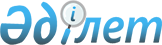 Об установлении квоты рабочих мест для трудоустройства граждан из числа молодежи, потерявших или оставшихся до наступления совершеннолетия без попечения родителей, являющихся выпускниками организаций образования и для лиц, освобожденных из мест лишения свободы, лиц, состоящих на учете службы пробации на 2021 годПостановление акимата города Тараз Жамбылской области от 8 февраля 2021 года № 512. Зарегистрировано Департаментом юстиции Жамбылской области 9 февраля 2021 года № 4895
      В соответствии со статьей 37 Закона Республики Казахстан от 23 января 2001 года "О местном государственном управлении и самоуправлении в Республике Казахстан", статьями 9, 27 Закона Республики Казахстан от 6 апреля 2016 года "О занятости населения", акимат города Тараз ПОСТАНОВЛЯЕТ:
      1. Установить квоту рабочих мест для трудоустройства граждан из числа молодежи, потерявших или оставшихся до наступления совершеннолетия без попечения родителей, являющихся выпускниками организаций образования и для лиц, освобожденных из мест лишения свободы, лиц, состоящих на учете службы пробации на 2021 год от списочной численности работников организации независимо от организационно-правовой формы и формы собственности по городу Тараз согласно приложениям 1, 2.
      2. Коммунальному государственному учреждению "Отдел занятости и социальных программ акимата города Тараз" в установленном законодательством порядке обеспечить:
      1) государственную регистрацию настоящего постановления в органах юстиции;
      2) размещение настоящего постановления на интернет-ресурсе акимата города Тараз;
      3) принятие иных мер вытекающих из настоящего постановления.
      3. Коммунальному государственному учреждению "Центр занятости населения акимата города Тараз" обеспечить организацию квотирования рабочих мест для граждан из числа молодежи, потерявших или оставшихся до наступления совершеннолетия без попечения родителей, являющихся выпускниками организаций образования, лиц, освобожденных из мест лишения свободы, лиц, состоящих на учете службы пробации на 2021 год.
      4. Контроль за исполнением настоящего постановления возложить на заместителя акима города А.Есеналиева.
      5. Настоящее постановление вступает в силу со дня государственной регистрации в органах юстиции и вводится в действие по истечении десяти календарных дней после дня его первого официального опубликования. Квоты рабочих мест для трудоустройства граждан из числа молодежи, потерявших или оставшихся до наступления совершеннолетия без попечения родителей, являющихся выпускниками организаций образования на 2021 год Квоты рабочих мест для трудоустройства лиц освобожденных из мест лишения свободы и лиц состоящих на учете службы пробации на 2021 год
					© 2012. РГП на ПХВ «Институт законодательства и правовой информации Республики Казахстан» Министерства юстиции Республики Казахстан
				
      Аким города Тараз 

А. Карабалаев
Приложение 1 к постановлению
акимата города Тараз
от 8 февраля 2021 года № 512
№
Наименование организации
Списочная численность работников на начало года (человек)
Размер установленной квоты
Размер установленной квоты
№
Наименование организации
Списочная численность работников на начало года (человек)
Для граждан из числа молодежи, потерявших или оставшихся до наступления совершеннолетия без попечения родителей, являющихся выпускниками организаций образования
Для граждан из числа молодежи, потерявших или оставшихся до наступления совершеннолетия без попечения родителей, являющихся выпускниками организаций образования
№
Наименование организации
Списочная численность работников на начало года (человек)
% от списочной численности работников
Количество рабочих мест (единиц)
1
Товарищество с ограниченной ответственностью "Бағыт Тараз"
9
11,1%
1
2
Государственное коммунальное предприятие на праве хозяйственного ведения "Жамбыл-Жылу" управления энергетики и жилищно-коммунального хозяйства акимата Жамбылской области
688
0,14%
1
3
Товарищество с ограниченной ответственностью "Таразский металлургический завод"
811
0,12%
1
4
Государственное коммунальное предприятие на праве хозяйственного ведения "Жамбыл Су" отдела жилищно-коммунального хозяйства, пассажирского транспорта и автомобильных дорог акимата города Тараз
603
0,16%
1
5
Товарищество с ограниченной ответственностью "Көкжиек-2030"
34
2,94%
1
6
Товарищество с ограниченной ответственностью "ТаразКожОбувь"
161
0,62%
1
7
Товарищество с ограниченной ответственностью "Айя Сервис"
140
0,71%
1
8
Товарищество с ограниченной ответственностью "Тараз проммонтаж"
150
0,66%
1
Всего
2596
8Приложение 2 к постановлению
акимата города Тараз
от 8 февраля 2021 года № 512
№
Наименование организации
Списочная численность работников на начало года (человек)
Размер установленной квоты
Размер установленной квоты
№
Наименование организации
Списочная численность работников на начало года (человек)
Для лиц освобожденных из мест лишения свободы и лиц состоящих на учете службы пробации
Для лиц освобожденных из мест лишения свободы и лиц состоящих на учете службы пробации
№
Наименование организации
Списочная численность работников на начало года (человек)
% от списочной численности работников
Количество рабочих мест (единиц)
1
Товарищество с ограниченной ответственностью "Жасыл Ел-Тараз"
227
6,6%
15
2
Товарищество с ограниченной ответственностью "Бағыт Тараз"
9
11,1%
1
3
Государственное коммунальное предприятие на праве хозяйственного ведения "Жамбыл-Жылу" управления энергетики и жилищно-коммунального хозяйства акимата Жамбылской области
688
0,14%
1
4
Товарищество с ограниченной ответственностью "Таразский металлургический завод"
811
0,24%
2
5
Государственное коммунальное предприятие на праве хозяйственного ведения "Жамбыл Су" отдела жилищно-коммунального хозяйства, пассажирского транспорта и автомобильных дорог акимата города Тараз
603
0,16%
1
6
Товарищество с ограниченной ответственностью "Көкжиек-2030"
34
2,94%
1
7
Товарищество с ограниченной ответственностью "ТаразКожОбувь"
161
0,62%
1
8
Товарищество с ограниченной ответственностью "Айя Сервис"
140
0,71%
1
9
Товарищество с ограниченной ответственностью "Тараз проммонтаж"
150
0,66%
1
10
Товарищество с ограниченной ответственностью "Бином"
546
0,91%
5
11
Товарищество с ограниченной ответственностью "Ғимарат-ТемірБетон"
187
0,53%
1
12
Товарищество с ограниченной ответственностью "Аулиеата ТрансПасс"
145
0,68%
1
13
Коммунальное государственное учреждение "Таразский городской центр для ресоциализации лиц, оказавшихся в трудной жизненной ситуации" отдела занятости и социальных программ акимата города Тараз
60
1,66%
1
Всего
3761
32